                         Projektový den 7. 11. 2018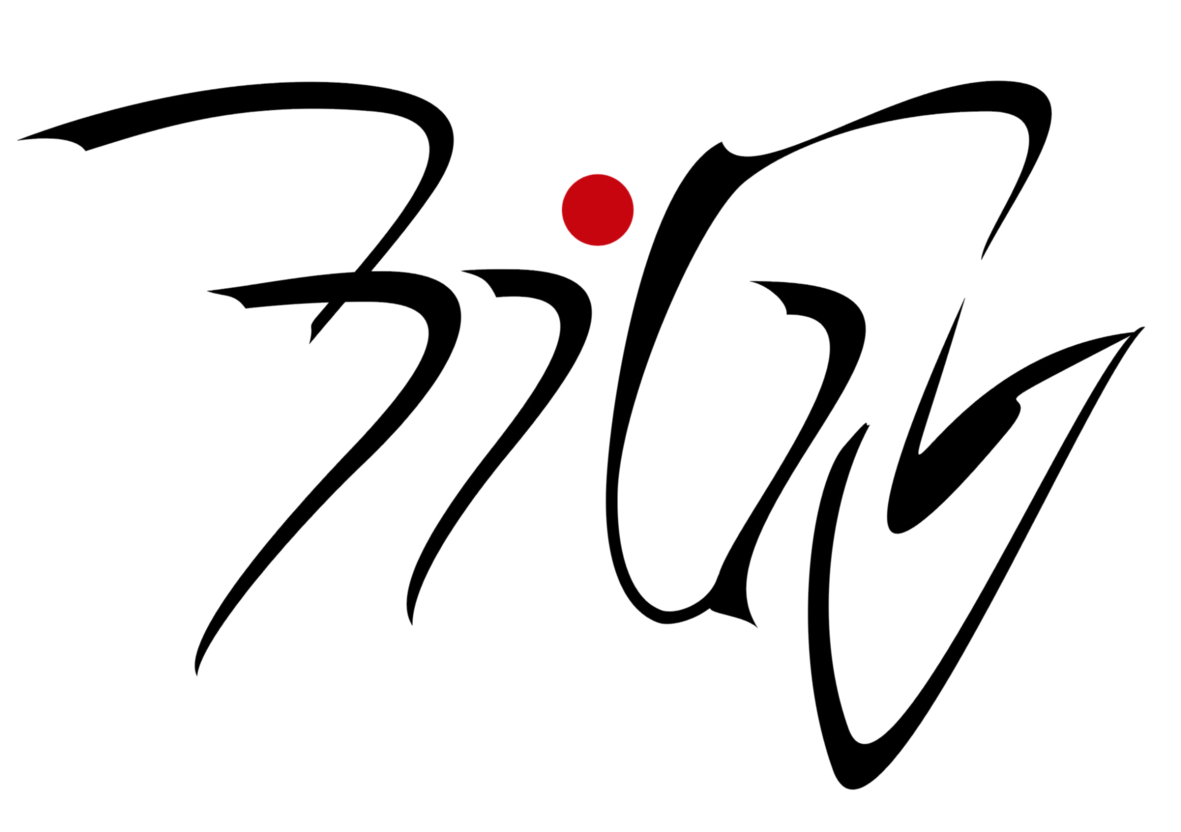 ________________________________________________________________Český jazyk a literatura„Pravda a láska musí zvítězit nad lží a nenávistí.“Václav HavelPojďte se formou interaktivní lekce dozvědět více o osobnosti a dílu Václava Havla.1. část projektového dne bude probíhat ve škole a bude zaměřená na Havlovu literární a dramatickou tvorbu.2. část proběhne ve Studijní a vědecké knihovně v HK a bude věnována Havlovu odporu proti komunistickému režimu a jeho politickému působení.Začátek v 8:30, učebna 315Garant: Langerová